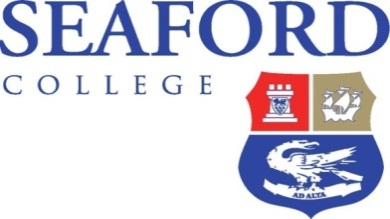 JOB DESCRIPTIONAssistant Head: Teaching and LearningThis is a significant new role within the Senior Management Team, responsible for developing the overall quality of pupil achievement and learning across the whole College (Prep and Senior). The successful candidate will teach a reduced timetable and be involved in the co-curricular life of the College. Please note the Job Description below is by no means exhaustive.JOB PURPOSE:  To work as part of the Senior Management Team:To take the lead in improving the quality of teaching and learning across the CollegeTo take the lead in improving the quality of assessment and feedback across the CollegeTo ensure the effective development of ‘best practice’ across all spheres of academic teaching and learningTo take the lead in developing a more effective culture of independent learning and study across the Senior SchoolTo take a lead in tracking pupil achievement, and academic interventionsRESPONSIBLE TO:  The HeadmasterKEY RESPONSIBILITIES:Lead the development, implementation and monitoring of teaching and learning strategies for improving outcomesMonitoring and quality-assuring teaching and learning across the whole school to ensure excellent outcomes for pupilsDeveloping creative ways to disseminate best practice amongst the school communityEnsuring that school academic policies are updated, and followed consistently across all academic departmentsLead regular work scrutiny and monitoring of assessment across the collegeMaintaining the good order, behaviour and academic discipline of the schoolCollectively monitoring the work of all academic departments, which may involve observing academic lessons and undertaking department reviewsWorking with the Deputy Heads, updating the relevant areas of the school’s self-evaluation form for ISI on an annual basis and supporting co-ordination of ISI education quality inspectionsEnsuring that in relevant areas of oversight statutory documentation is in place and updated, taking advice from external advisers as appropriateCommunicating effectively with line managed staff about relevant compliance, inspections and regulations, in writing and via 1:1 meetingsChairing and implementing an all new teaching and learning committee - and managing projects as directedLeading on educational research through chairing the teaching & learning committee Providing a professional and inspirational role model for others in terms of teaching and pupil managementDeveloping interventions with senior staff to support academic causes for concern, for example a mentoring programmeRepresenting and promoting the school in a professional manner, including meeting visitors, parents and prospective parents, and attending and being an ambassador at events as requiredLine managing allocated heads of academic departmentsCompiling annual departmental development plans, examination review reports and curriculum planningProviding feedback through lesson observations, regular book sampling and Prep reviewsEnsuring relevant work is available on Firefly – the School portal, including the monitoring of prep tasks setStrategies to ensure that all pupils achieve their full academic potentialWorking closely and positively with other members of the Senior Management TeamOverseeing budgets and expenditure in areas of responsibilityLiaising with the Senior Master, contributing to reviews and appraisal of departments, and monitoring professional standards in the work of all staffDeveloping and leading INSET focused on teaching and learningImproving pupil outcomes through ‘pupil voice’ initiatives. SAFEGUARDING:Seaford College complies fully with the DfE Guidance ‘Keeping Children Safe in Education’ and is committed to safeguarding and promoting the welfare of children and young people. The jobholder is expected to share this commitment and comply with all associated internal policies and procedures.In addition the job holder will ensure that all IT staff understand and comply with Safeguarding policies and procedures and work with relevant colleagues so as to make sure that all children are safe at all times. This role is essential in ensuring that the School provides a safe online environment for all students and staff.This job description and Seaford College’s Employment Policies, terms and conditions for Teaching Staff set out the terms upon which you will be employed by The Johnson Trust Limited at Seaford College.Seaford College is committed to safeguarding and promoting the welfare of children and young people and expects all staff and volunteers to share this commitment.  This job description may be amended at any time following discussion between the Headmaster and member of staff, and will be reviewed annually as part of the performance management process.